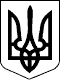 ВЕЛИКОСЕВЕРИНІВСЬКА СІЛЬСЬКА РАДА
КРОПИВНИЦЬКОГО РАЙОНУ КІРОВОГРАДСЬКОЇ ОБЛАСТІЧЕТВЕРТА СЕСІЯ ВОСЬМОГО СКЛИКАННЯРІШЕННЯвід «  » _____ 2021 року                                                                        №с. Велика СеверинкаПро зміну засновника житлово -комунального підприємства «Байраки Будівництво»  	Керуючись ч. 5 ст. 16, ст.ст. 25, 26, 59, 60 Закону України «Про місцеве самоврядування в Україні», Законом України «Про добровільне об’єднання територіальних громад», «Про передачу об’єктів права державної та комунальної власності», СІЛЬСЬКА РАДА ВИРІШИЛА:    1. Змінити засновника житлово-комунального підприємства «Байраки Будівництво», (код ЄДРПОУ 36415820), шляхом виключення зі складу засновників Високобайрацьку сільську раду (код ЄДРПОУ 04365170) та включення засновника – Великосеверинівську сільська раду (код ЄДРПОУ 043651164).2.Директору житлово-комунального підприємства «Байраки Будівництво» Уродничу Дмитру Сергійовичу провести державну реєстрацію змін у порядку визначеному законодавством.3.  Контроль за виконанням даного рішення покласти на постійну комісію сільської ради з питань благоустрою, комунальної власності, житлово-комунального господарства, а також громадські організації.Сільський голова                                                             Сергій ЛЕВЧЕНКОВЕЛИКОСЕВЕРИНІВСЬКА СІЛЬСЬКА РАДА
КРОПИВНИЦЬКОГО РАЙОНУ КІРОВОГРАДСЬКОЇ ОБЛАСТІЧЕТВЕРТА СЕСІЯ ВОСЬМОГО СКЛИКАННЯРІШЕННЯвід «  » _____ 2021 року                                                                      №с. Велика СеверинкаПро зміну засновника комунального підприємства «Созонівський комунальник»  	Керуючись ч. 5 ст. 16, ст.ст. 25, 26, 59, 60 Закону України «Про місцеве самоврядування в Україні», Законом України «Про добровільне об’єднання територіальних громад», «Про передачу об’єктів права державної та комунальної власності», СІЛЬСЬКА РАДА ВИРІШИЛА:    1. Змінити засновника комунального підприємства «Созонівський комунальник», (код ЄДРПОУ 37981013), шляхом виключення зі складу засновників Созонівську сільську раду (код ЄДРПОУ 05473513) та включення засновника – Великосеверинівську сільська раду (код ЄДРПОУ 043651164).2. Виконуючому обов’язки начальника комунального підприємства «Созонівський комунальник» Алавєрдяну Гаррі Арутюновичу провести державну реєстрацію змін у порядку визначеному законодавством.3.  Контроль за виконанням даного рішення покласти на постійну комісію сільської ради з питань благоустрою, комунальної власності, житлово-комунального господарства, а також громадські організації.Сільський голова                                                             Сергій ЛЕВЧЕНКО